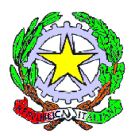 ISTITUTO COMPRENSIVO STATALE VIA DE GASPERICodice Meccanografico MIIC86100V - C.F. 83010540157 SEDE VIA A. DE GASPERI, 5 - 20822 SEVESO (MB) TEL. 0362/501796 – FAX 0362/526989 - E- Mail: MIIC86100V@istruzione.it - MIIC86100V@pec.istruzione.itwww.icviadegasperi.gov.itAlle Istituzioni Scolastiche di ogni ordine e grado della Provincia di MonzaAll’Albo dell’Istituto – SEDEAl sito web dell’Istituto Prot. N.2883/C14 						Seveso, 24 settembre 2015 AVVISO PUBBLICO SELEZIONE PER IL CONFERIMENTO DI INCARICO DI RESPONSABILE SERVIZIO PREVENZIONE E PROTEZIONE (ex art.17, comma 1, lettera b, D. Lgs. 9.4.2008 n°81 modificato e integrato dal D. lgs 106/2009) NONCHÉ ESPLETAMENTO DEL SERVIZIO DI CONSULENZA IN MATERIA DI SICUREZZA ED IGIENE SUL LAVORO CIG n. 2CBOBC5466IL DIRIGENTE SCOLASTICOVISTO	il decreto legislativo 81/2008 e successive modifiche integrative, ed in particolar modo: l’art.17, che al comma 1 lettera b) individua fra gli obblighi del datore di lavoro la designazione dello RSPP; l’art.31 che definisce l’organizzazione del servizio di prevenzione e di protezione; l’art.32 che detta i requisiti professionali richiesti per le figure di addetto e responsabile del servizio di prevenzione e protezione nonché, ai comma 8 e 9 , le priorità con cui si debba procedere all’individuazione del personale da adibire al servizio; l’art. 33, che individua i compiti cui provvede il servizio di prevenzione e protezione; VISTO 	il D. lgs 106 del 3/8/2009 recante disposizioni integrative e correttive del decreto lgs 9 aprile 2008, n. 81, in materia di tutela della salute e della sicurezza nei luoghi di lavoro;VISTO	l’art. 23 della legge n. 62 del 18/04/2005 che ha abrogato la possibilità per le pubbliche Amministrazioni e quindi, anche per le Istituzioni Scolastiche di procedere al rinnovo dei contratti;VISTO 	il Decreto Interministeriale n. 44 del 01/02/2001 contenente norme relative al conferimento dei contratti di prestazione d’opera con esperti per particolari attività;VERIFICATO	che nella presente Istituzione Scolastica non è presente personale in possesso dei requisiti richiesti; CONSIDERATO 	che si rende necessario procedere all’individuazione del Responsabile del Servizio di Prevenzione e Protezione esterno ai sensi del D.L.vo 81/2008, in possesso dei requisiti professionali di cui all’art. 32 del citato decreto legislativoEMANA il seguente Bando di selezione pubblica per l’affidamento di un incarico di prestazione d’opera della durata di un anno a partire dalla data di stipula del contratto, in qualità di Responsabile del Servizio di Prevenzione e Protezione (RSPP) nonché di consulente in materia di sicurezza ed igiene sul lavoro.ART. 1 – REQUISITI RICHIESTIPossesso, alla data di scadenza del termine ultimo per la presentazione della domanda di ammissione, dei titoli culturali e professionali, come previsti dal D.Lvo 81/2008 e dal D.Lvo 195/2003 così come modificato dal D. lgs n. 106/2009, ovvero:1.	Laurea specificatamente indicata al c. 5 dell’art. 32 D.Lvo 81/2008, o Diploma di Istruzione Secondaria Superiore, integrati da attestati di frequenza, con verifica dell’apprendimento, di specifici corsi di formazione di cui al n. 2 del già citato art. 32 del D.Lvo n. 81/2008 organizzati da Enti espressamente indicati al c. 4 dello stesso articolo per il settore di riferimento (Modulo B, macrosettore di attività ATECO N°8, nonché modulo C) e successive integrazioni disposte dal D. lgs n. 106/09. Attestati di frequenza relativi agli aggiornamenti formativi secondo quanto riportato nell'Accordo Governo-Regioni per l'attuazione del D.Lgs. n. 195/2003. 2.	Esperienza pluriennale (almeno cinque anni) di attività pregressa in qualità di RSPP in scuole o enti pubblici di formazione;3. 	Assenza di condanne penali che escludano dall’elettorato attivo e che comportino l’interdizione dai pubblici uffici e/o l’incapacità di contrattare con la pubblica amministrazione; 4. 	Cittadinanza italiana o appartenenza ad uno Stato membro dell’Unione Europea;5. 	Godimento dei diritti politici; Il professionista incaricato, per anni 1 a decorrere della firma della convenzione,dovrà assolvere in modo ottimale a tutti gli adempimenti prescritti dal D. Lgvo 81/2008, impiegandovi tutto il tempo necessario avendosi riguardo esclusivamente al risultato. Restano comunque a carico del RSPP tutti gli adempimenti e responsabilità previsti dal D. Lgs. n° 81/2008 e dal D. lgs 106/2009. ART. 2 - OGGETTO DELL’INCARICO COMPITI DEL RESPONSABILE SPPL’assunzione dell’incarico di RSPP comprenderà gli interventi di carattere ordinario propri del servizio di prevenzione e protezione di cui all’art. 33 del D.Lgs. 81/08 e successive modifiche stabilite dal D. lgs 106/2009 per l’edificio di via De Gasperi 5 Seveso, per l’edificio di via Monte Bianco Seveso e per l’edificio di via Fermi Seveso: - 	Organizzazione delle due prove di esodo annuali in ciascun plesso, obbligatorie ai sensi del D. M. 26 agosto 1992 con redazione del verbale della prova; -	Coordinamento delle attività dell’istituto finalizzate al mantenimento e miglioramento della sicurezza e salute sul luogo di lavoro. Tale attività si svolgerà con il supporto degli addetti al servizio di prevenzione e protezione nominati dall’istituto e consisterà nell’elaborazione di procedure e check list per le verifiche relative alla sicurezza. Tali procedure saranno ad uso degli addetti al servizio di prevenzione e protezione. Gli addetti al servizio di prevenzione e protezione, mediante la check list, opereranno dei controlli periodici il cui risultato verrà discusso con il nostro personale in occasione degli incontri programmati;-	 individuazione dei fattori di rischio, valutazione dei rischi e individuazione delle misure per la sicurezza e la salubrità degli ambienti di lavoro, nel rispetto della normativa vigente sulla base della specifica conoscenza dell’organizzazione scolastica; - 	elaborare, per quanto di competenza, le misure preventive e protettive di cui all’art. 28 comma 2 del D.lgs. 81/2008 e successive modifiche stabilite dal D. lgs 106/2009 e i sistemi di controllo di tali misure;- 	elaborare le procedure di sicurezza per le varie attività dell’Istituzione;- 	attuare i programmi di informazione e formazione di base dei lavoratori in materia di sicurezza;- 	partecipare alle consultazioni in materia di tutela della salute e sicurezza sul lavoro, nonché alle riunioni periodiche di cui all’art.35 del citato decreto.SERVIZIO DI CONSULENZA Le prestazioni richieste sono: 1. 	assistenza nella gestione degli obblighi connessi ai contratti d’appalto o d’opera o di somministrazione di cui all’art.26 del D. lgs 81/2008, nonché redazione di tutta la documentazione prevista per il coordinamento delle attività interferenti – quindi DUVRI, per es.-, in caso di affidamento di lavori, servizi e forniture con la sola esclusione delle attività lavorative rientranti nell’applicabilità del Titolo IV del citato decreto; 2.	esame delle documentazioni attinenti gli adempimenti legislativi ed operativi in oggetto; 3. 	verifica della corretta gestione degli adempimenti previsti con predisposizione di tutta la modulistica utile; 4. 	verifica della presenza della documentazione d’obbligo relativa a edifici e attrezzature utilizzate; 5.	 assistenza per le richieste agli Enti competenti degli interventi strutturali impiantistici e di manutenzione, oltre che delle documentazioni obbligatorie in materia di sicurezza; 6. 	supporto tecnico per tutte le problematiche poste alla Dirigenza scolastica in tema di salute e sicurezza sul lavoro; 7. 	supervisione ed eventuale rielaborazione di tutti i documenti presenti nell’Istituzione di cui all’art. 17 comma 1 lett. a) del citato decreto; 8. 	supervisione dei piani di emergenza ed evacuazione adottati nonché eventuali rielaborazioni se necessarie (previa fornitura di grafici aggiornati dall’Ente locale); 9. 	promozione e partecipazione alle riunioni organizzate per la gestione delle esercitazioni di evacuazione nonché verifica delle stesse; 10. 	assistenza nell’individuazione e nell’allocazione e della segnaletica, dei presidi sanitari e presidi antincendio all’interno degli edifici scolastici; 11. 	verifica dello stato di attuazione dei programmi di miglioramento, dell’aggiornamento della documentazione, dell’istruzione degli addetti e degli eventuali nuovi assunti, predisponendo relativi sistemi di controllo; 12. 	assistenza tecnica per la risoluzione dei problemi con vari Enti per eventuali disservizi in materia di sicurezza e salute presso la Scuola, da esplicitarsi attraverso tutte le forme di consulenza previste (relazioni tecniche sugli argomenti sottoposti e/o partecipazione ad eventuali riunioni con gli Enti); 13. 	disponibilità di tutta la documentazione su riportata, in ogni momento, presso la segreteria dell’Istituzione cui spetta la custodia; 14. 	assistenza per la individuazione e nomina di tutte le figure sensibili previste dalla normativa vigente nonché nell’organizzazione delle squadra di emergenza; 15. 	disponibilità per qualsiasi necessità urgente in materia, in particolare in eventuali procedimenti di vigilanza e controllo sulle materie di igiene e sicurezza sul lavoro da parte degli Organi preposti; 16. 	verifica ed adeguatezza ed eventuale aggiornamento del documento di valutazione dei rischi conforme al D.lgs 81/08 e del D.lgs 106/09, compresa la valutazione di tutti i rischi collegati allo stress-lavoro; 17. 	assistenza in caso d’ispezione da parte degli organi di vigilanza e controllo;18. 	varie ed eventuali attività di competenza del RSSP ai sensi del D.Lgs 81/08; formazione in materia di sicurezza ai sensi dell’ Accordo Stato-Regioni del 21 dicembre 2011e s.m.i. esplicitando il numero di ore incluse nell’offerta e l’eventuale costo orario aggiuntivo delle ore non incluse; 19. 	su richiesta ed indicazione della Dirigenza scolastica supporto tecnico e collaborazione operativa (per quanto di competenza) nelle fasi di partecipazione dell’Istituzione scolastica ad eventuali bandi europei e non per il finanziamento di tutto quanto attinente la sicurezza e la salute all’interno degli edifici scolastici. Si precisa che:l’Istituto è composto da: - la popolazione scolastica attualmente è pari a circa 675 alunni, circa 72 docenti e 15 Ata. ART. 3 - DURATA DELL’INCARICOL’incarico avrà durata di 12 mesi a partire dalla data di conferimento dell’incarico. ART. 4 – COMPENSOPer l’incarico svolto l’importo massimo preventivato e disponibile per l’aggiudicazione ammonta a euro  1.000,00 annui omnicomprensivo di qualsiasi ritenuta fiscale e/o spesa. L’onorario sarà liquidato a fine contratto previa presentazione di una relazione di fine attività e regolare avviso di parcella.  ART. 5 - COMPARAZIONE ED AGGIUDICAZIONEIn sede di comparazione si procederà alla valutazione del compenso economicamente più vantaggioso delle domande pervenute e all’assegnazione di un punteggio, secondo i parametri riportati in tabella, e alla stesura di una graduatoria in base a cui procedere all’aggiudicazione della gara. Sarà data preferenza, nella fase d’individuazione del destinatario e del conseguente conferimento dell’incarico, ai tecnici che hanno già espletato attività di prevenzione, di sorveglianza e di responsabilità dell’Amministrazione Scolastica Statale.ART. 6 - PRESENTAZIONE DELLE DOMANDE Per partecipare al bando di selezione, gli interessati dovranno far pervenire a questa istituzione scolastica, entro e non oltre le ore 12.00 del 06 ottobre 2015, non farà fede il timbro postale, un plico debitamente sigillato e controfirmato sui lembi di chiusura, recante la denominazione del partecipante e la seguente dicitura:Contiene offerta tecnica ed economica per: “CONFERIMENTO DI INCARICO DI RESPONSABILE SERVIZIO PREVENZIONE E PROTEZIONE AI SENSI DEL D.LGS 81/2008 E SUCCESSIVE MODIFICHE ED INTEGRAZIONI”Nella busta dovranno essere inseriti pena di esclusione i seguenti documenti: 1.	Domanda per il conferimento dell’incarico professionale, sede dell’ufficio professionale, partita IVA, codice fiscale, telefono, telefax, indirizzo e-mail e P.e.c.;2. 	Dichiarazione di aver letto l’informativa ai sensi dell’art. 13 del DLgs. 196/03, ed esprimere il proprio consenso al trattamento ed alla comunicazione dei propri dati personali conferiti, con particolare riguardo a quelli definiti “sensibili dall’art. 4 comma 1 lettera d – del D.L.gs 196/03, nei limiti, per le finalità e per la durata necessaria per gli adempimenti connessi alla prestazione lavorativa richiesta; 3. 	Dichiarazione di accettare senza alcuna riserva tutte le condizioni contenute nel presente avviso; 4. 	Dichiarazione di regolarità contributiva; 5. 	Dichiarazione del conto dedicato;6. 	Dichiarare la disponibilità ad accettare l’incarico a decorrere dalla firma del contratto;7. 	Copia fotostatica del documento di identità del sottoscrittore della domanda; 8. 	Curriculum vitae in formato europeo. 9. 	Attestati ai corsi di formazione base (modulo A,B,C) e ai corsi di aggiornamento ART.7. - CONFERIMENTO DELL’INCARICO L’Istituzione scolastica si riserva, comunque, la facoltà di non aggiudicare la gara qualora venisse meno l’interesse pubblico o nel caso in cui nessuna delle offerte pervenute fosse ritenuta idonea rispetto alle esigenze e alla disponibilità economica della Scuola. In data 07/10/2015 il Dirigente Scolastico e la commissione tecnica dallo stesso nominata, procederanno all’analisi e alla valutazione comparativa delle domande pervenute conformi ai requisiti previsti dal bando. L’incarico di RSPP sarà attribuito anche in presenza di una sola domanda valida ai sensi dell’art. 34, c. 4 del D.M. 44/’01. Avverso l’attribuzione di incarico non è ammesso reclamo. Prima del conferimento dell’incarico il professionista dovrà presentare, se dipendente di P.A l’autorizzazione a svolgere l’incarico per la libera professione, rilasciata dall’ente di appartenenza, ed inoltre la documentazione di cui al curriculum. Dovrà inoltre presentare l’attestato di formazione per responsabile RSPP ai sensi del D.Lgs 195/93. All’atto dell’affidamento dell’incarico deve, inoltre, essere dimostrata la regolarità contributiva del soggetto affidatario. Il presente bando viene reso pubblico attraverso la pubblicazione all’albo della scuola , attraverso l’invio in posta elettronica alle Scuole di Monza e Provincia e attraverso la pubblicazione sul sito istituzionale.    IL DIRIGENTE SCOLASTICO  Prof.ssa Maria Grazia Di Battista                       FIRMA AUTOGRAFA SOSTITUITA A MEZZO STAMPA                AI SENSI E  PER GLI EFFETTI DELL’ART. 3 c. 2 D.Lgs. n. 39/1993LaureaPunti 6Attestato di frequenza a corsi di Specializzazione in materia di igiene e sicurezzaPunti 2Iscrizione nell’elenco dei professionisti del Ministero dell’Interno di cui all’art.6 del D.M. 25 marzo 1985 Punti 2Incarichi già svolti o attualmente in corso di svolgimento, in qualità di RSPP presso istituzioni scolastiche Punti 1 per ogni incarico annuale Max 10 puntiEspletamento continuativo dell’incarico nella medesima Istituzione Scolastica Punti 1 per ogni incarico annuale in aggiunta al precedente Max 10 puntiNumero ore di formazione comprese nel contratto RSPP Fino a 2 ore punti 0Fino a 4 ore punti 4 Fino a 6 ore punti 6 Fino a 8 ore punti 8Fino a 10 ore punti 10Fino a 12 ore punti 12Costo orario delle eventuali ore di formazione non comprese nel contratto RSPP Inferiore a € 46,45 lordi punti 10 Pari a €. 46,45 punti 5 Superiore a €. 46,45 punti 0Esperienza di docenza nei corsi di formazione specifici per le figure previste dalla normativa in materia di sicurezza sul lavoro Punti 1 (per ogni incarico di docenza)